Генеральному директору________________________От ________________Представитель ____________	Претензияо возврате денежных средств за не оказанный туристический продукт.30.06.2014 г. Между мной, ______________, и ООО ___________ был заключен договор №  от 30.06.2014 г. Согласно п. 1.1. вышеуказанного договора Турфирма обязуется оказать услуги по реализации туристического продукта согласно листу бронирования №4 от 30.06.2014 г. Во исполнение вышеуказанного договора была произведена полная оплата стоимости  туристического продукта, что подтверждается квитанцией об оплате от 30.06. 2014 года. , 29.07.2014 г. 04.08.2014 г. на почтовый адрес менеджера, указанного в листе бронирования, было отправлено заявление с требованием подтвердить готовность выполнить вышеуказанный договор. 12.08.2014 г. был получен ответ, что ООО __________ не является в данном случае туроператором и выполнить взятые договором обязательства не может, так как считает, что в данном случае является агентом. Также на встрече, которая состоялась 11.08.2014 г., Заместитель генерального директора _______ сообщил, что ООО _________ приносит свои извинения, но предоставить туристический продукт не может. Также ООО ____________ в лице __________ отказалось предоставить какой-либо иной туристический продукт или вернуть уплаченные по договору деньги. Более того, на указанной встрече были возвращены заграничные паспорта без необходимых для путешествия виз.  С позицией ООО ___________ нельзя согласиться, так как указанная позиция противоречит договору № 22154 от 30.06.2014 г. и нормам действующего законодательства. В договоре № 22154 от 30.06.2014 г ООО _________ выступает как туроператор с реестровым номером __________, ни о каких иных туроператорах ни в договоре, ни в заявке на бронирование речи не идет. В соответствии со ст. 10.1. Федерального закона "Об основах туристской деятельности в Российской Федерации"«Договор о реализации туристского продукта, заключаемый между туристом и (или) иным заказчиком и турагентом, наряду с условиями, предусмотренными ст. 10 настоящего Федерального закона, должен также включать:полное и сокращенное наименования, адрес (место нахождения) и почтовый адрес турагента;информацию о том, что лицом (исполнителем), оказывающим туристу и (или) иному заказчику услуги по договору о реализации туристского продукта, является туроператор;При реализации турагентом туристского продукта от своего имени в договоре с туристом и (или) заказчиком должно содержаться указание на туроператора, сформировавшего туристский продукт, в том числе на способы связи с туроператором (номера телефонов, факсов, адрес сайта в информационно-телекоммуникационной сети "Интернет", адрес электронной почты и другие сведения).»Аналогичные условия закреплены в п. 14  Правил оказания услуг по реализации туристского продукта.Указанные условия являются существенными условиями договора,  при отсутствии которых можно однозначно сделать вывод, что ООО _____________ в данных отношениях выступает как туроператор. Кроме того, в соответствии с положениями статьи 32 Закона РФ от 07.02.1992 N 2300-1 "О защите прав потребителей": Потребитель вправе отказаться от исполнения договора о выполнении работ (оказании услуг) в любое время при условии оплаты исполнителю фактически понесенных им расходов, связанных с исполнением обязательств по данному договору.  Туристический продукт по договору не был получен, фактически понесенные расходы ООО _______________ были указаны Вами в письме от 12.08.2014 года в размере  5.843, 52 рублей.  В связи с тем, что вы отказываетесь предоставить туристический продукт в установленные в договоре сроки или заменить его иным альтернативным туром, а также на основании вышеизложенного прошу:Считать договор № 2________ от 30.06.2014 г. расторгнутым.Вернуть  в течении 10 дней уплаченные по договору денежные средства в размере 167 061,60 руб. Указанные денежные средства просьба перечислить на следующие реквизиты:Получатель:_____________________Номер счета: ____________________Банк получателя: _______________БИК: 044525225 Корреспондентский счет: 30101810400000000225КПП: 7_________ ИНН: 7____ ОКПО: 5________ ОГРН: _________Прошу данную претензию рассматривать как соблюдение претензионного порядка урегулирования споров. В случае отрицательного ответа буду вынужден обратиться в суд для взыскания: вышеуказанной суммы задолженности, неустойки, морального вреда, возмещения в полном объеме причиненных убытков сверх неустойки, 50% штрафа за не исполнение требования Потребителя в добровольном порядке в соответствии с Законом о защите прав потребителя, а также расходов за оказание юридических услуг.  В случае перечисления денежных средств в размере 167 061,60 в десятидневный срок, обязуемся не предъявлять ко взысканию вышеуказанные требования.Приложение: копия доверенности от 12.08.2014 г.Представитель  _______ по доверенности от 12.08.2014 г. 						ФИОВНИМАНИЕ! Раз вы скачали бесплатно этот документ с сайта ПравПотребитель.РУ, то получите заодно и бесплатную юридическую консультацию!  Всего 3 минуты вашего времени:Достаточно набрать в браузере http://PravPotrebitel.ru/, задать свой вопрос в окошке на главной странице и наш специалист сам перезвонит вам и предложит законное решение проблемы!Странно.. А почему бесплатно? Все просто:Чем качественней и чаще мы отвечаем на вопросы, тем больше у нас рекламодателей. Грубо говоря, наши рекламодатели платят нам за то, что мы помогаем вам! Пробуйте и рассказывайте другим!
*** P.S. Перед печатью документа данный текст можно удалить..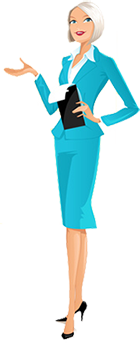 